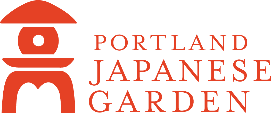 Request for Proposal (RFP)Educational Consultant for Haiku Alive ProgramPortland Japanese Garden611 SW Kingston AvePortland, OR 97205Contact Person: Kristin Faurest, Director of International Japanese Garden Training CenterPhone Number: (503) 542 9302Email Address: kfaurest@japanesegarden.org1. Background/IntroductionPortland Japanese Garden is a not-for-profit 501(c)(3) organization based in Portland, Oregon. The permanent staff numbers around 85, and our staff size increases to approximately 120 during the summer season. We take pride in our world-class setting and our friendly work environment. Our organization is known locally, nationally, and internationally for excellence.2. Project Goals and Scope of ServicesPortland Japanese Garden is seeking the services of a freelance educational consultant to teach the classroom sessions and lead spring Garden tours for students in the Haiku Alive program, which is the Garden’s outreach program for elementary schools. The curriculum uses haiku as a vehicle for learning about the Japanese cultural value of living in harmony with nature The consultant reports to the director of the Garden’s International Japanese Garden Training Center.Tasks include but may not be limited to the following:Lead a series of three sequenced classroom sessions and one Garden tour for classes in grades 2-5 at four East Portland schools and one private academy for students with dyslexiaLiaise regularly with the Garden’s Tour and Volunteer department, which coordinates and schedules Garden tours, classroom sessions with schools, and volunteer schedulingManage and organize supplies and learning materials for Garden tours and classroom sessionsCommunicate ongoing inventory needs or budgetary requests with Training Center directorKeep accurate records of curriculum, schedules, student materials, statistics, communications, and all other information related to the program. Provide accurate, up to date information and materials about the program for use by Marketing or Development DepartmentsSolicit teacher feedback, manage conflicts or challenges, and propose innovations in curriculum and programming to Training Center director; facilitate communications between Training Center and school personnel as neededPerform other duties as assigned, such as organizing and conducting teacher training workshops The candidate must have the ability to provide their own transportation to Portland Japanese Garden and to the Haiku Alive program’s schools. 3. Anticipated Selection ScheduleThe Request for Proposal timeline is as follows:Request for RFP: May 15, 2019Selection of Top Candidates / Notification to Unsuccessful Candidates: June 30, 2019Contract Award / Notification to Unsuccessful Candidates: July 15, 20194. Submission of ProposalsRespondents to this RFP must submit a resume, cover letter, and three work-related references to kfaurest@japanesegarden.org with “Haiku Alive Educational Consultant” in the subject line. Responses must be received no later than June 15, 2019.5. TimelineThis is a contractual position for 2019-2020 school year, with possibility of renewal for 2020-2021 school year. Hours vary, but are concentrated October-November and February-May.6. Evaluation CriteriaThe successful candidate will demonstrate the following qualifications:Required: Bachelor’s degree in education, creative writing, or other relevant fieldTeaching experience at the elementary school levelProficiency with basic Microsoft Word programsFriendly, empathetic personalityExcellent speaking and listening skills, including ability to communicate effectively with non-native speakers of EnglishExcellent organizational skillsClear, precise, and engaging writing stylePassion for the literary arts and for natureHigh level of creativity and problem-solving abilityAbility to think and teach in an interdisciplinary context Dedication to social equity and appreciation of social diversityUnderstanding of the needs, requirements and circumstances specific to Title I schools in OregonPreferred:Master’s degree in creative writing, education or other relevant field Teaching certificateTeaching experience in Title I schools with children of diverse backgrounds and abilitiesExperience working with volunteers and/or in a non-profit organizational settingUnderstanding of learning, emotional, and behavioral challenges of elementary school childrenThorough understanding of Oregon state educational standards and requirementsKnowledge of Japanese cultureThe candidate must also provide a successful criminal background check.7. BudgetPortland Japanese Garden’s budget for the consultant’s work for the 2019-20 school year is approximately $5,000, based on the estimated number of hours required to complete the work and to be paid on a lump sum basis.